VSTUPNÍ ČÁSTNázev moduluPosloupnosti a finanční matematikaKód moduluMA-m-4/AJ35Typ vzděláváníVšeobecné vzděláváníTyp moduluvšeobecně vzdělávacíVyužitelnost vzdělávacího moduluKategorie dosaženého vzděláníM (EQF úroveň 4)L0 (EQF úroveň 4)Vzdělávací oblastiMA - Matematika a její aplikaceKomplexní úlohaProcenta v praxi – cenné papíry, akcieProcenta v praxiObory vzdělání - poznámkyDélka modulu (počet hodin)28Poznámka k délce moduluPlatnost modulu od30. 04. 2020Platnost modulu doVstupní předpokladyVstupním požadavkem jsou znalosti a dovednosti získané v modulech Operace s čísly, Číselné a algebraické výrazy, Rovnice a nerovnice, Funkce.JÁDRO MODULUCharakteristika moduluVzdělávací modul Posloupnosti a finanční matematika je určen žákům oborů M/L0, kteří mají v průběhu studia alespoň deset hodin matematiky. Modul navazuje na znalosti z modulů Operace s čísly, Rovnice a nerovnice, Funkce. Žáci se v tomto modulu seznámí s posloupností jako zvláštním případem funkce, s aritmetickou a geometrickou posloupností. Osvojené poznatky pak aplikují na úlohy z běžného života a z oboru vzdělání. Následně je využívají při řešení úloh z finanční matematiky, se kterými se setkávají v praxi.Obsahový okruh:Vzdělávací modul má za úkol nejprve žáky seznámit s posloupnostmi, aritmetickou a geometrickou posloupností a jejich využitím při řešení úloh z běžného života a z oboru vzdělání. V rámci tohoto modulu se žáci seznámí i se základními pojmy finanční matematiky a budou provádět výpočty, které se týkají úročení, spoření, odpisů, splácení dluhu, změny cen zboží, výpočtu DPH a placení daní.Při práci vhodně používají digitální technologie, matematický software a zdroje informací.Očekávané výsledky učeníŽákvysvětlí posloupnost jako zvláštní případ funkce,určí vlastnosti posloupnosti (rostoucí, klesající, konstantní, oscilující, omezená, neomezená),zapíše posloupnost výčtem prvků, vzorcem pro n-tý člen, rekurentně a znázorní ji graficky,rozliší aritmetickou a geometrickou posloupnost, při řešení úloh vhodně využívá vztahy pro libovolné dva členy posloupnosti a vzorec pro součet prvních n členů,používá posloupnosti k řešení úloh z bežného života a oboru vzdělání,orientuje se v základních pojmech finanční matematiky (úrok, úroková míra, jednoduché a složené úročení, úročitel, současná a budoucí hodnota, spoření, splácení, odpisy, daně),provádí výpočty jednoduchých finančních záležitostí s využitím procentového počtu a geometrické posloupnosti,používá prostředky digitálních technologií, vhodný matematický software a vhodné zdroje informací.Obsah vzdělávání (rozpis učiva)posloupnost, její určení, graf a vlastnostiaritmetická posloupnostgeometrická posloupnostfinanční matematikaUčební činnosti žáků a strategie výukyPro dosažení výsledků učení jsou doporučeny následující činnosti:vysvětlování ilustračních příkladů učitelem se souběžnou vlastní prací žákůřízená diskuzeskupinová práceindividuální práce – buď pracovní list nebo samostatné úkoly, které žáci řeší ve svých sešitechzábavné úlohy a soutěžepráce s digitálními technologiemi a matematickým softwaremZařazení do učebního plánu, ročníkVÝSTUPNÍ ČÁSTZpůsob ověřování dosažených výsledkůVýsledky učení se ověřují jednak průběžně, ale hlavně v závěru modulu. Při hodnocení je kladen důraz na hloubku porozumění učivu, schopnosti aplikovat poznatky v praxi.Hodnocení musí motivovat žáky k dalšímu zlepšování.Učitel kombinuje různé metody ověřování:dialog učitele se žákemřízená diskuze mezi žáky ve skupiněpísemné práce a testypráce s pracovními listyKritéria hodnoceníV rámci hodnocení je nutné posoudit, zda výsledek je správný jak z matematického, tak i věcného hlediska. Uvedené hodnocení body lze využít postupně dle činností žáků k formativnímu hodnocení, součtu bodů k hodnocení sumativnímu. Uvedené rozpětí v bodovém ohodnocení umožňuje zohlednit v hodnocení i míru podpory, kterou žák při řešení úlohy potřeboval.Hodnocení body:Žákurčí posloupnost jako zvláštní případ funkce, její graf a vlastnosti – max. 10 bodůpoužívá různé způsoby zadání posloupnosti – max. 10 bodůpozná aritmetickou posloupnost a užívá její vlastnosti k řešení úloh z běžného života a oboru vzdělání – max. 20 bodůpozná geometrickou posloupnost a užívá její vlastnosti k řešení úloh z běžného života a oboru vzdělání – max. 20 bodůřeší úlohy z finanční matematiky – max. 20 bodůřeší úlohy z oboru vzdělávání a vhodně využívá digitální technologie, matematický software a zdroje informací – max. 20 bodůNa základě počtu bodů je žák klasifikován příslušnou známkou. Učitel přitom přihlíží na žákovy schopnosti, které jsou dány např. specifickými poruchami učení nebo zdravotními a psychickými omezeními.Hodnocení:100–90 bodů … výborný 89–75 bodů … chvalitebný 74–50 bodů … dobrý 49–33 bodů … dostatečný 32–0 bodů … nedostatečnýDoporučená literaturaO. Odvárko: Posloupnosti a finanční matematika. Prometheus, Praha. ISBN 80-7196-239-2.F. Jirásek a kol.: Sbírka úloh z matematiky pro SOŠ a studijní obory SOU, 2. část. Prometheus, Praha. ISBN 80-7196-322-4.M. Hudcová, L. Kubičíková: Sbírka úloh z matematiky pro SOŠ, SOU a nástavbové studium. Prometheus, Praha. ISBN: 978-80-7196-318-9.M. Bartošek, F. Procházka, M. Staněk: Aplikované úlohy z matematiky formou žákovských miniprojektů, NÚVM. Bartošek, F. Procházka, M. Staněk, Z. Bobková: Sbírka řešených úloh z aplikované matematiky pro střední školy pro technické obory se strojírenským základem, NÚVPoznámkyTento modul je povinným modulem pro všechny studijní obory M/L0.Obsahové upřesněníVV - Všeobecné vzděláváníMateriál vznikl v rámci projektu Modernizace odborného vzdělávání (MOV), který byl spolufinancován z Evropských strukturálních a investičních fondů a jehož realizaci zajišťoval Národní pedagogický institut České republiky. Autorem materiálu a všech jeho částí, není-li uvedeno jinak, je Olga Wintrová. Creative Commons CC BY SA 4.0 – Uveďte původ – Zachovejte licenci 4.0 Mezinárodní.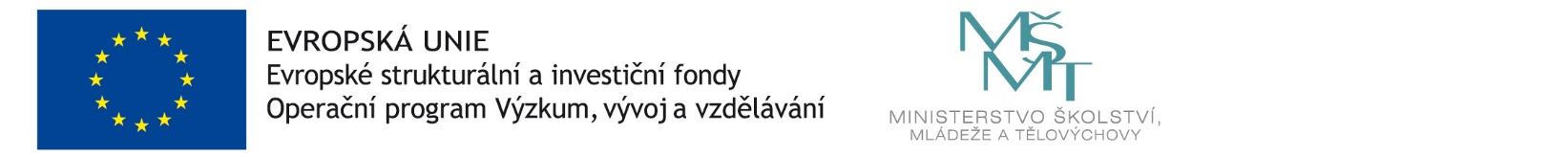 